附件一：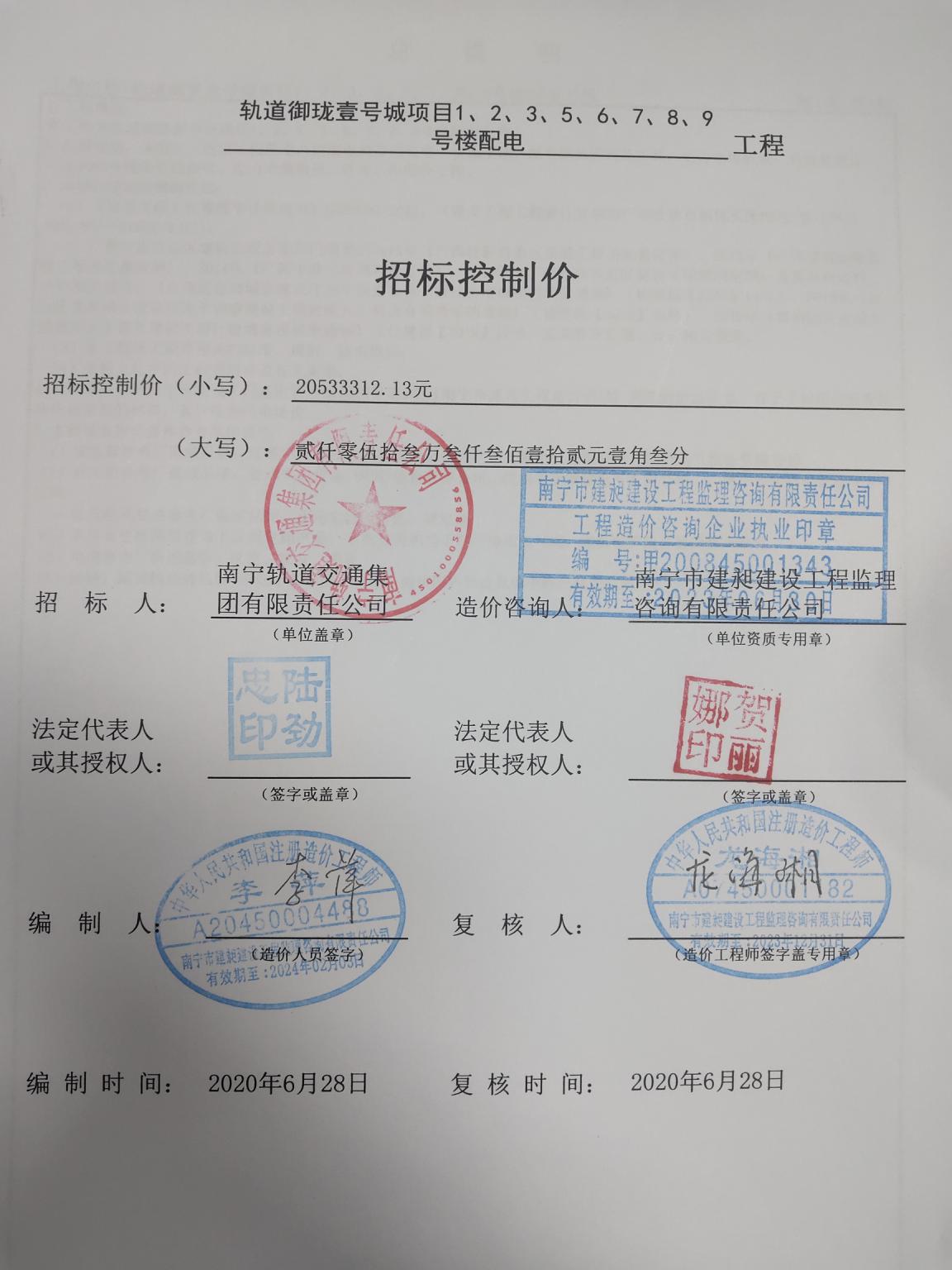 